Valley Christian High School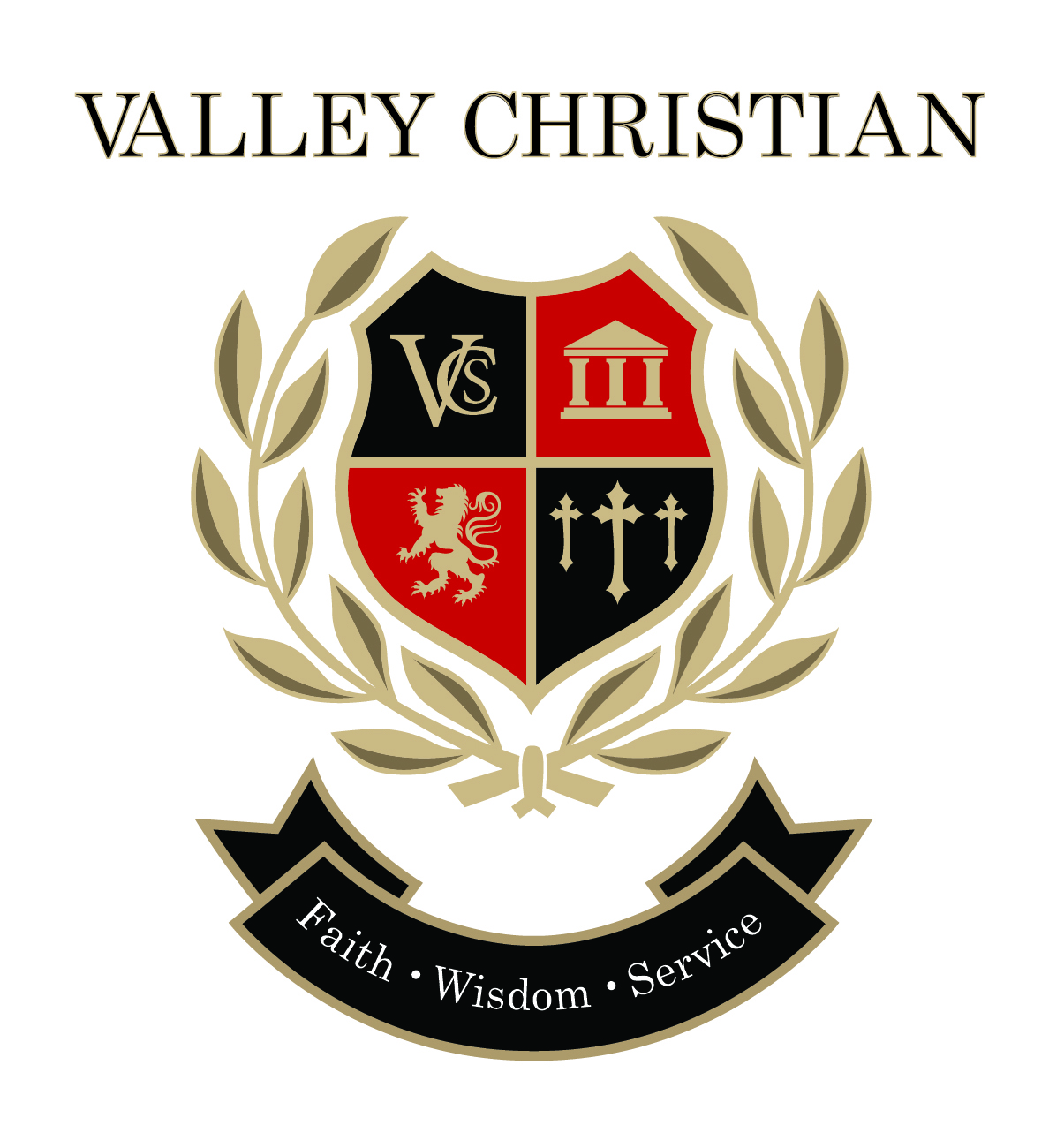 Associated Student Job DescriptionPosition: ASB PresidentDue Date: Please return to Mrs. Masamori in the High School Office by Wednesday, March 15.The purpose of the Student Council is to work alongside the high school faculty, staff, parents and administrators to promote the core values of faith, wisdom and service. Student Council members are responsible for the development, promotion and administration of student affairs, serving to improve student participation in school activities and community outreach.Personal CharacteristicsShall be a professing Christian, exhibiting a strong Christian attitude.Must be organized and capable of communicating and delegating responsibilities.Demonstrated CredibilityShall complete the appropriate application process for the desired position.Shall submit two (2) teacher recommendation forms.Official School RecordMust have a minimum cumulative GPA of 2.5 with no F’s.Must be a full time Valley Christian senior (minimum 5 periods).Must have previously held an ASB Council office sometime during his/her high school career.Must be in good standing with regard to behavior and attendance. Plan and preside over an early fall session to plan the year’s strategy and map out the year’s activities.Work with the ASB Advisor, Athletic Department and other ASB officers to align student activities with the mission statement of the school.Oversee all ASB activities and class activities.Run ASB Council meetings and provide a rough draft agenda to the ASB Advisor the Friday before each scheduled meeting.Preside over all ASB class officers who run individual class meetings.Work with the ASB Advisor and Admission Officer on orientation/freshman welcome.Establish and monitor student special committees.Other duties as assigned by VCHS administration.Valley Christian High SchoolAssociated Student Job DescriptionPosition: ASB Vice PresidentDue Date: Please return to Mrs. Masamori in the High School Office by Wednesday, March 15.The purpose of the Student Council is to work alongside the high school faculty, staff, parents and administrators to promote the core values of faith, wisdom and service. Student Council members are responsible for the development, promotion and administration of student affairs, serving to improve student participation in school activities and community outreach.Personal CharacteristicsShall be a professing Christian, exhibiting a strong Christian attitude.Must be organized and capable of communicating and delegating responsibilities.Demonstrated CredibilityShall complete the appropriate application process for the desired position.Shall submit two (2) teacher recommendation forms.Official School RecordMust have a minimum cumulative GPA of 2.5 with no F’s.Must be a full time Valley Christian upper classman (minimum 5 periods).Must have previously held a Student Council office sometime during his/her high school career.Must be in good standing with regard to behavior and attendance. Work with the ASB President, ASB Advisor and other ASB officers to align student activities with the mission statement of the school.Oversee and execute the Homecoming events.  Keep a tally of spirit points throughout the year.Preside over any ASB Council meetings in the event that the president cannot.Assume the office and duties of the ASB President temporarily in the absence of the President.Assume the office and duties of president for the remainder of the term in the event of permanent ineligibility/removal of the ASB President.Assist ASB President, ASB advisor and Entertainment Commissioners in planning special assemblies and programs for the benefit of the student body.Oversee on-campus Club presidents, assisting with teacher sponsorship and facilities usage.Valley Christian High SchoolAssociated Student Job DescriptionPosition: ASB Club CommissionerDue Date: Please return to Mrs. Masamori in the High School Office by Wednesday, March 15.The purpose of the Student Council is to work alongside the high school faculty, staff, parents and administrators to promote the core values of faith, wisdom and service. Student Council members are responsible for the development, promotion and administration of student affairs, serving to improve student participation in school activities and community outreach.Personal Characteristics1.   Shall be a professing Christian, exhibiting a strong Christian attitude.2.   Must be organized and capable of communicating and delegating responsibilities.Demonstrated Credibility1.   Shall complete the appropriate application process for the desired position.2.   Shall submit two (2) teacher recommendation forms.Official School Record1.   Must have a minimum cumulative GPA of 2.5 with no F’s.2.   Must be a full time Valley Christian student (minimum 5 periods).3.   Must be in good standing with regard to behavior and attendance. Assist with New Student Orientation and Registration Day.Make an announcement at Assembly regarding the process for starting a new club or renewing an existing club.Present new club applications at an ASB meeting for approval.Notify all applicants of their application status. Give new clubs copies of the required documentation (Constitution, Officer List, Advisor Name, Meeting times/dates)Keep an organized record of club constitutions, officer lists, meeting requests, and signed agreements.Organize a fall club fair in which the clubs may advertise and welcome new members.Check in on club meetings to ensure that clubs are running efficiently, are purposeful in their goals, and are responsible with their time and funds.Work with Mrs. Daly Johnson in publishing a list of clubs, their goals and their meeting times.Provide the yearbook staff with a list of clubs so that all can be included in the yearbook.Valley Christian High SchoolAssociated Student Job DescriptionPosition: ASB Entertainment Commissioners (Team of 2 or 3 students)Due Date: Please return to Mrs. Masamori in the High School Office by Wednesday, March 15.The purpose of the Student Council is to work alongside the high school faculty, staff, parents and administrators to promote the core values of faith, wisdom and service. Student Council members are responsible for the development, promotion and administration of student affairs, serving to improve student participation in school activities and community outreach.Personal Characteristics1.   Shall be a professing Christian, exhibiting a strong Christian attitude.2.   Must be organized and capable of communicating and delegating responsibilities.Demonstrated Credibility1.   Shall complete the appropriate application process for the desired position.2.   Shall submit two (2) teacher recommendation forms.Official School Record1.   Must have a minimum cumulative GPA of 2.5 with no F’s.2.   Must be a full time Valley Christian student (minimum 5 periods).3.   Must be in good standing with regard to behavior and attendance. Assist with New Student Orientation and Registration DayPlan, organize and promote all ASB activities and events, including but not limited to: Homecoming halftime show and coronation ceremony Homecoming danceSpirit WeekWinter BallPromLunchtime activities (ex: Dodge Ball) Other dances, shows, or speakers that appeal to the diverse interests of the student bodyProcure all equipment, materials, paperwork, chaperones and facilities needed for the above-listed ASB activities in accordance with the established budgetCarry out quarterly staff appreciation gestures Valley Christian High SchoolAssociated Student Body ApplicationPosition: ____________________________Due Date: Please return to Mrs. Masamori in the High School Office by Wednesday, March 15.Applicant: ____________________________________________  Current Grade Level: _____________Please attach two (2) teacher recommendation forms to this application.Please type the answers to the following questions on a separate paper and attach to your application.1.  Why do you want this position?2.  What are your qualifications for this position?3.  What is your vision for what you want to accomplish if you receive this position?4.  What prior involvement have you had in clubs, student government and or athletics at VCHS?5.  What other extra-curricular activities will you be involved in?6.  Please describe your Christian walk, including where you regularly worship.Student AgreementI have read, understood and I agree to abide by this handout and all sections in the VCHS student handbook.  I also understand that to be considered for this position I must complete and return this form (signed and completed) and my two recommendations to SRC104 by Friday, May 20, 2016.Student Signature _______________________________________   Date: _________________________Parent ApprovalI give my child permission to apply for a position on ASB and understand that being part of student council is a privilege.  My child will uphold the mission statement of the school and live by the policies in the student handbook. My child will be required to attend all school functions according to the responsibility of the position. I realize this means he/she will need to arrive early to set up and leave late to clean up for various school functions.Parent Signature ________________________________________   Date: _________________________Administrative ApprovalI certify that the student has my approval to apply for student council.Administrator Signature _________________________________   Date: _________________________Valley Christian High SchoolTeacher Recommendation (1)Student Name: ______________________________  Position Applying for: ___________________Teacher Name: ______________________________Thank you for your willingness to provide an honest, confidential recommendation for the above named student.  Please place your completed recommendation form in a sealed envelope and sign your name over the seal to ensure confidentiality.Scoring Rubric:1 – Poor	2 – Needs improvement	3 – Average	4 – Above average	5 – SuperiorComments: Teacher Signature: _______________________________________    Date: _____________________Valley Christian High SchoolTeacher Recommendation (2)Student Name: ______________________________  Position Applying for: ___________________Teacher Name: ______________________________Thank you for your willingness to provide an honest, confidential recommendation for the above named student.  Please place your completed recommendation form in a sealed envelope and sign your name over the seal to ensure confidentiality.Scoring Rubric:1 – Poor	2 – Needs improvement	3 – Average	4 – Above average	5 – SuperiorComments: Teacher Signature: ________________________________________    Date: _____________________Purpose Statement:Applicant Qualifications:Duties of ASB President:Purpose Statement:Applicant Qualifications:Duties of ASB Vice President:Purpose Statement:Applicant Qualifications:Duties of ASB Club Commissioner:Purpose Statement:Applicant Qualifications:Duties of ASB Entertainment Commissioners:Applicant Information:Signatures:Areas of EvaluationScoreLeadership Capability/InitiativeResponsibility/DependabilityMaturity LevelTrustworthinessEnthusiasm/School SpiritAttendanceAttitude Towards Fellow StudentsAttitude Towards AuthorityAbility to Apply Constructive CriticismAbility to Work Well With OthersTOTALAreas of EvaluationScoreLeadership Capability/InitiativeResponsibility/DependabilityMaturity LevelTrustworthinessEnthusiasm/School SpiritAttendanceAttitude Towards Fellow StudentsAttitude Towards AuthorityAbility to Apply Constructive CriticismAbility to Work Well With OthersTOTAL